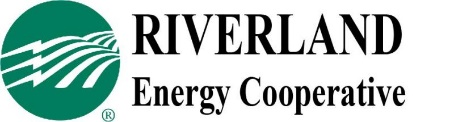     AUDIT RECOMMENDED Improvements    AUDIT RECOMMENDED Improvements    AUDIT RECOMMENDED Improvements    AUDIT RECOMMENDED Improvements    AUDIT RECOMMENDED Improvements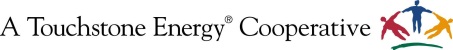 This institution is an equal opportunity provider.This institution is an equal opportunity provider.This institution is an equal opportunity provider.     2023 Energy Efficiency Incentive Form        2023 Energy Efficiency Incentive Form        2023 Energy Efficiency Incentive Form        2023 Energy Efficiency Incentive Form        2023 Energy Efficiency Incentive Form        2023 Energy Efficiency Incentive Form   ELIGIBILITY  CRITERIAELIGIBILITY  CRITERIAELIGIBILITY  CRITERIAELIGIBILITY  CRITERIAELIGIBILITY  CRITERIAELIGIBILITY  CRITERIAELIGIBILITY  CRITERIAELIGIBILITY  CRITERIAELIGIBILITY  CRITERIAHome or farm being improved must be on cooperative’s lines.Incentive not to exceed the cost of energy efficiency improvements, up to $500.  Cost can include material and professional labor.  The cost of the audit cannot be included.Energy efficiency improvements must be recommendations from an audit arranged by your cooperative or a cooperative-approved partner.The audit must be a comprehensive audit, including a written report.The audit report must indicate the improvement will result in electrical or delivered fossil fuels (LP, oil) reduction or efficiency.If another incentive is available, the audit recommended improvement will qualify for only that incentive.  For example, if an auditor recommends purchasing an ENERGY STAR refrigerator, the refrigerator will qualify for the Appliance incentive, not the Audit Recommended Improvements incentive.   Improvements must be completed within 24 months of the audit date.Each member account qualifies for only 1 Audit Recommended Improvement incentive every 5 years, regardless of the number of audits performed and regardless of the number of measures implemented. Incentives are in place through December 31, 2023.  Funds are limited so submit required documentation as soon as possible.  Required documentation must be submitted within 3 months of implementation of audit recommended improvements.  Additional eligibility criteria may apply.  Program is subject to change or cancellation without notice.  Contact cooperative for details.Required documentation listed below must be submitted no later than 3 months after improvements are completed.   This incentive formA copy of your receipt or invoice for each improvement with purchase price(s) circledCopy of the audit documentationDocumentation showing improvements have been implemented Submit required documentation to:   rebates@riverlandenergy.com or mail to P.O. Box 277, Arcadia, WI 54612Home or farm being improved must be on cooperative’s lines.Incentive not to exceed the cost of energy efficiency improvements, up to $500.  Cost can include material and professional labor.  The cost of the audit cannot be included.Energy efficiency improvements must be recommendations from an audit arranged by your cooperative or a cooperative-approved partner.The audit must be a comprehensive audit, including a written report.The audit report must indicate the improvement will result in electrical or delivered fossil fuels (LP, oil) reduction or efficiency.If another incentive is available, the audit recommended improvement will qualify for only that incentive.  For example, if an auditor recommends purchasing an ENERGY STAR refrigerator, the refrigerator will qualify for the Appliance incentive, not the Audit Recommended Improvements incentive.   Improvements must be completed within 24 months of the audit date.Each member account qualifies for only 1 Audit Recommended Improvement incentive every 5 years, regardless of the number of audits performed and regardless of the number of measures implemented. Incentives are in place through December 31, 2023.  Funds are limited so submit required documentation as soon as possible.  Required documentation must be submitted within 3 months of implementation of audit recommended improvements.  Additional eligibility criteria may apply.  Program is subject to change or cancellation without notice.  Contact cooperative for details.Required documentation listed below must be submitted no later than 3 months after improvements are completed.   This incentive formA copy of your receipt or invoice for each improvement with purchase price(s) circledCopy of the audit documentationDocumentation showing improvements have been implemented Submit required documentation to:   rebates@riverlandenergy.com or mail to P.O. Box 277, Arcadia, WI 54612Home or farm being improved must be on cooperative’s lines.Incentive not to exceed the cost of energy efficiency improvements, up to $500.  Cost can include material and professional labor.  The cost of the audit cannot be included.Energy efficiency improvements must be recommendations from an audit arranged by your cooperative or a cooperative-approved partner.The audit must be a comprehensive audit, including a written report.The audit report must indicate the improvement will result in electrical or delivered fossil fuels (LP, oil) reduction or efficiency.If another incentive is available, the audit recommended improvement will qualify for only that incentive.  For example, if an auditor recommends purchasing an ENERGY STAR refrigerator, the refrigerator will qualify for the Appliance incentive, not the Audit Recommended Improvements incentive.   Improvements must be completed within 24 months of the audit date.Each member account qualifies for only 1 Audit Recommended Improvement incentive every 5 years, regardless of the number of audits performed and regardless of the number of measures implemented. Incentives are in place through December 31, 2023.  Funds are limited so submit required documentation as soon as possible.  Required documentation must be submitted within 3 months of implementation of audit recommended improvements.  Additional eligibility criteria may apply.  Program is subject to change or cancellation without notice.  Contact cooperative for details.Required documentation listed below must be submitted no later than 3 months after improvements are completed.   This incentive formA copy of your receipt or invoice for each improvement with purchase price(s) circledCopy of the audit documentationDocumentation showing improvements have been implemented Submit required documentation to:   rebates@riverlandenergy.com or mail to P.O. Box 277, Arcadia, WI 54612Home or farm being improved must be on cooperative’s lines.Incentive not to exceed the cost of energy efficiency improvements, up to $500.  Cost can include material and professional labor.  The cost of the audit cannot be included.Energy efficiency improvements must be recommendations from an audit arranged by your cooperative or a cooperative-approved partner.The audit must be a comprehensive audit, including a written report.The audit report must indicate the improvement will result in electrical or delivered fossil fuels (LP, oil) reduction or efficiency.If another incentive is available, the audit recommended improvement will qualify for only that incentive.  For example, if an auditor recommends purchasing an ENERGY STAR refrigerator, the refrigerator will qualify for the Appliance incentive, not the Audit Recommended Improvements incentive.   Improvements must be completed within 24 months of the audit date.Each member account qualifies for only 1 Audit Recommended Improvement incentive every 5 years, regardless of the number of audits performed and regardless of the number of measures implemented. Incentives are in place through December 31, 2023.  Funds are limited so submit required documentation as soon as possible.  Required documentation must be submitted within 3 months of implementation of audit recommended improvements.  Additional eligibility criteria may apply.  Program is subject to change or cancellation without notice.  Contact cooperative for details.Required documentation listed below must be submitted no later than 3 months after improvements are completed.   This incentive formA copy of your receipt or invoice for each improvement with purchase price(s) circledCopy of the audit documentationDocumentation showing improvements have been implemented Submit required documentation to:   rebates@riverlandenergy.com or mail to P.O. Box 277, Arcadia, WI 54612Home or farm being improved must be on cooperative’s lines.Incentive not to exceed the cost of energy efficiency improvements, up to $500.  Cost can include material and professional labor.  The cost of the audit cannot be included.Energy efficiency improvements must be recommendations from an audit arranged by your cooperative or a cooperative-approved partner.The audit must be a comprehensive audit, including a written report.The audit report must indicate the improvement will result in electrical or delivered fossil fuels (LP, oil) reduction or efficiency.If another incentive is available, the audit recommended improvement will qualify for only that incentive.  For example, if an auditor recommends purchasing an ENERGY STAR refrigerator, the refrigerator will qualify for the Appliance incentive, not the Audit Recommended Improvements incentive.   Improvements must be completed within 24 months of the audit date.Each member account qualifies for only 1 Audit Recommended Improvement incentive every 5 years, regardless of the number of audits performed and regardless of the number of measures implemented. Incentives are in place through December 31, 2023.  Funds are limited so submit required documentation as soon as possible.  Required documentation must be submitted within 3 months of implementation of audit recommended improvements.  Additional eligibility criteria may apply.  Program is subject to change or cancellation without notice.  Contact cooperative for details.Required documentation listed below must be submitted no later than 3 months after improvements are completed.   This incentive formA copy of your receipt or invoice for each improvement with purchase price(s) circledCopy of the audit documentationDocumentation showing improvements have been implemented Submit required documentation to:   rebates@riverlandenergy.com or mail to P.O. Box 277, Arcadia, WI 54612Home or farm being improved must be on cooperative’s lines.Incentive not to exceed the cost of energy efficiency improvements, up to $500.  Cost can include material and professional labor.  The cost of the audit cannot be included.Energy efficiency improvements must be recommendations from an audit arranged by your cooperative or a cooperative-approved partner.The audit must be a comprehensive audit, including a written report.The audit report must indicate the improvement will result in electrical or delivered fossil fuels (LP, oil) reduction or efficiency.If another incentive is available, the audit recommended improvement will qualify for only that incentive.  For example, if an auditor recommends purchasing an ENERGY STAR refrigerator, the refrigerator will qualify for the Appliance incentive, not the Audit Recommended Improvements incentive.   Improvements must be completed within 24 months of the audit date.Each member account qualifies for only 1 Audit Recommended Improvement incentive every 5 years, regardless of the number of audits performed and regardless of the number of measures implemented. Incentives are in place through December 31, 2023.  Funds are limited so submit required documentation as soon as possible.  Required documentation must be submitted within 3 months of implementation of audit recommended improvements.  Additional eligibility criteria may apply.  Program is subject to change or cancellation without notice.  Contact cooperative for details.Required documentation listed below must be submitted no later than 3 months after improvements are completed.   This incentive formA copy of your receipt or invoice for each improvement with purchase price(s) circledCopy of the audit documentationDocumentation showing improvements have been implemented Submit required documentation to:   rebates@riverlandenergy.com or mail to P.O. Box 277, Arcadia, WI 54612Home or farm being improved must be on cooperative’s lines.Incentive not to exceed the cost of energy efficiency improvements, up to $500.  Cost can include material and professional labor.  The cost of the audit cannot be included.Energy efficiency improvements must be recommendations from an audit arranged by your cooperative or a cooperative-approved partner.The audit must be a comprehensive audit, including a written report.The audit report must indicate the improvement will result in electrical or delivered fossil fuels (LP, oil) reduction or efficiency.If another incentive is available, the audit recommended improvement will qualify for only that incentive.  For example, if an auditor recommends purchasing an ENERGY STAR refrigerator, the refrigerator will qualify for the Appliance incentive, not the Audit Recommended Improvements incentive.   Improvements must be completed within 24 months of the audit date.Each member account qualifies for only 1 Audit Recommended Improvement incentive every 5 years, regardless of the number of audits performed and regardless of the number of measures implemented. Incentives are in place through December 31, 2023.  Funds are limited so submit required documentation as soon as possible.  Required documentation must be submitted within 3 months of implementation of audit recommended improvements.  Additional eligibility criteria may apply.  Program is subject to change or cancellation without notice.  Contact cooperative for details.Required documentation listed below must be submitted no later than 3 months after improvements are completed.   This incentive formA copy of your receipt or invoice for each improvement with purchase price(s) circledCopy of the audit documentationDocumentation showing improvements have been implemented Submit required documentation to:   rebates@riverlandenergy.com or mail to P.O. Box 277, Arcadia, WI 54612Home or farm being improved must be on cooperative’s lines.Incentive not to exceed the cost of energy efficiency improvements, up to $500.  Cost can include material and professional labor.  The cost of the audit cannot be included.Energy efficiency improvements must be recommendations from an audit arranged by your cooperative or a cooperative-approved partner.The audit must be a comprehensive audit, including a written report.The audit report must indicate the improvement will result in electrical or delivered fossil fuels (LP, oil) reduction or efficiency.If another incentive is available, the audit recommended improvement will qualify for only that incentive.  For example, if an auditor recommends purchasing an ENERGY STAR refrigerator, the refrigerator will qualify for the Appliance incentive, not the Audit Recommended Improvements incentive.   Improvements must be completed within 24 months of the audit date.Each member account qualifies for only 1 Audit Recommended Improvement incentive every 5 years, regardless of the number of audits performed and regardless of the number of measures implemented. Incentives are in place through December 31, 2023.  Funds are limited so submit required documentation as soon as possible.  Required documentation must be submitted within 3 months of implementation of audit recommended improvements.  Additional eligibility criteria may apply.  Program is subject to change or cancellation without notice.  Contact cooperative for details.Required documentation listed below must be submitted no later than 3 months after improvements are completed.   This incentive formA copy of your receipt or invoice for each improvement with purchase price(s) circledCopy of the audit documentationDocumentation showing improvements have been implemented Submit required documentation to:   rebates@riverlandenergy.com or mail to P.O. Box 277, Arcadia, WI 54612Home or farm being improved must be on cooperative’s lines.Incentive not to exceed the cost of energy efficiency improvements, up to $500.  Cost can include material and professional labor.  The cost of the audit cannot be included.Energy efficiency improvements must be recommendations from an audit arranged by your cooperative or a cooperative-approved partner.The audit must be a comprehensive audit, including a written report.The audit report must indicate the improvement will result in electrical or delivered fossil fuels (LP, oil) reduction or efficiency.If another incentive is available, the audit recommended improvement will qualify for only that incentive.  For example, if an auditor recommends purchasing an ENERGY STAR refrigerator, the refrigerator will qualify for the Appliance incentive, not the Audit Recommended Improvements incentive.   Improvements must be completed within 24 months of the audit date.Each member account qualifies for only 1 Audit Recommended Improvement incentive every 5 years, regardless of the number of audits performed and regardless of the number of measures implemented. Incentives are in place through December 31, 2023.  Funds are limited so submit required documentation as soon as possible.  Required documentation must be submitted within 3 months of implementation of audit recommended improvements.  Additional eligibility criteria may apply.  Program is subject to change or cancellation without notice.  Contact cooperative for details.Required documentation listed below must be submitted no later than 3 months after improvements are completed.   This incentive formA copy of your receipt or invoice for each improvement with purchase price(s) circledCopy of the audit documentationDocumentation showing improvements have been implemented Submit required documentation to:   rebates@riverlandenergy.com or mail to P.O. Box 277, Arcadia, WI 54612MEMBER  INFORMATION   (Please fill out entire section) MEMBER  INFORMATION   (Please fill out entire section) MEMBER  INFORMATION   (Please fill out entire section) MEMBER  INFORMATION   (Please fill out entire section) MEMBER  INFORMATION   (Please fill out entire section) MEMBER  INFORMATION   (Please fill out entire section) MEMBER  INFORMATION   (Please fill out entire section) MEMBER  INFORMATION   (Please fill out entire section) MEMBER  INFORMATION   (Please fill out entire section) Member NameMember NameMember NameMember NameEmailEmail addresses will be used for cooperative communication only. EmailEmail addresses will be used for cooperative communication only. EmailEmail addresses will be used for cooperative communication only. EmailEmail addresses will be used for cooperative communication only. EmailEmail addresses will be used for cooperative communication only. AddressAddressAddressAddressAccountPhonePhonePhonePhoneCityStateZipZipDateMember SignatureMember SignatureMember SignatureMember SignatureIncentive for:            Home          Farm                           Incentive for:            Home          Farm                           Incentive for:            Home          Farm                           Incentive for:            Home          Farm                           Incentive for:            Home          Farm                           Incentive for:            Home          Farm                           Incentive for:            Home          Farm                           Incentive for:            Home          Farm                           Incentive for:            Home          Farm                           AUDIT  INFORMATION   (Please fill out entire section) 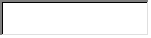 AUDIT  INFORMATION   (Please fill out entire section) AUDIT  INFORMATION   (Please fill out entire section) AUDIT  INFORMATION   (Please fill out entire section) AUDIT  INFORMATION   (Please fill out entire section) AUDIT  INFORMATION   (Please fill out entire section) AUDIT  INFORMATION   (Please fill out entire section) AUDIT  INFORMATION   (Please fill out entire section) AUDIT  INFORMATION   (Please fill out entire section) Date of Service:       Date of Service:       Date of Service:       Date of Service:       Service Performed by:   Home Auditor        Certified Energy Manager        Service Performed by:   Home Auditor        Certified Energy Manager        Service Performed by:   Home Auditor        Certified Energy Manager        Service Performed by:   Home Auditor        Certified Energy Manager        Service Performed by:   Home Auditor        Certified Energy Manager        Service Provider Name:        Service Provider Name:        Service Provider Name:        Service Provider Name:        Service Provider Phone:       Service Provider Phone:       Service Provider Email:       Service Provider Email:       Service Provider Email:       Water Heater Fuel Type:   Electric    LP       Other:       Water Heater Fuel Type:   Electric    LP       Other:       Water Heater Fuel Type:   Electric    LP       Other:       Water Heater Fuel Type:   Electric    LP       Other:       Home Heating Fuel Type:  Electric    LP    Fuel Oil    Other:       Home Heating Fuel Type:  Electric    LP    Fuel Oil    Other:       Home Heating Fuel Type:  Electric    LP    Fuel Oil    Other:       Home Heating Fuel Type:  Electric    LP    Fuel Oil    Other:       Home Heating Fuel Type:  Electric    LP    Fuel Oil    Other:       Energy Efficiency Improvements   Energy Efficiency Improvements   Energy Efficiency Improvements   Energy Efficiency Improvements   Energy Efficiency Improvements   Energy Efficiency Improvements   Energy Efficiency Improvements   Energy Efficiency Improvements   Cost1        1        1        1        1        1        1        1        2        2        2        2        2        2        2        2        3        3        3        3        3        3        3        3        4        4        4        4        4        4        4        4        5        5        5        5        5        5        5        5        6        6        6        6        6        6        6        6        7        7        7        7        7        7        7        7        8         8         8         8         8         8         8         8         Total Cost of Improvements (Sum of lines 1 thru 8):Total Cost of Improvements (Sum of lines 1 thru 8):Total Cost of Improvements (Sum of lines 1 thru 8):Total Cost of Improvements (Sum of lines 1 thru 8):Total Cost of Improvements (Sum of lines 1 thru 8):Total Cost of Improvements (Sum of lines 1 thru 8):Total Cost of Improvements (Sum of lines 1 thru 8):Total Cost of Improvements (Sum of lines 1 thru 8):Total Incentive Amount Requested (Enter the amount entered on the previous line, or $500, whichever is less):Total Incentive Amount Requested (Enter the amount entered on the previous line, or $500, whichever is less):Total Incentive Amount Requested (Enter the amount entered on the previous line, or $500, whichever is less):Total Incentive Amount Requested (Enter the amount entered on the previous line, or $500, whichever is less):Total Incentive Amount Requested (Enter the amount entered on the previous line, or $500, whichever is less):Total Incentive Amount Requested (Enter the amount entered on the previous line, or $500, whichever is less):Total Incentive Amount Requested (Enter the amount entered on the previous line, or $500, whichever is less):Total Incentive Amount Requested (Enter the amount entered on the previous line, or $500, whichever is less):OFFICE  USE  ONLYOFFICE  USE  ONLYOFFICE  USE  ONLYOFFICE  USE  ONLYOFFICE  USE  ONLYOFFICE  USE  ONLYOFFICE  USE  ONLYOFFICE  USE  ONLYOFFICE  USE  ONLY Approved                         Not Approved-Reason:  Approved                         Not Approved-Reason:  Approved                         Not Approved-Reason:  Approved                         Not Approved-Reason:  Approved                         Not Approved-Reason:  Approved                         Not Approved-Reason:  Approved                         Not Approved-Reason: Total Incentive Issued: $Total Incentive Issued: $Cooperative Representative:Cooperative Representative:Cooperative Representative:Cooperative Representative:Cooperative Representative:Cooperative Representative:Cooperative Representative:Date:Date: